                                                                                   Идрисова  Флюра  Фаязовна                                                                                   Воспитатель ГБДОУ детский сад №67                                                                                   Выборгского района г. Санкт-Петербург                                               Тема:   «Мнемотехника - способ эффективного запоминания»             Решение  познавательных задач,  являясь  неотъемлемой частью дидактической игры, вызывает у детей устойчивый интерес и внимание.  Дошкольный возраст наиболее благоприятен для закладывания основ грамотной, четкой, красивой речи, которое является  условием умственного воспитания ребенка. На протяжении десятка лет успешно применяется  методика- мнемотехники.  Она зарекомендовала себя как  эффективный  прием обучения дошкольников.  Дети с замедленным  психическим развитием  оказываются способными максимально приблизиться по результативности к показателям нормально развивающихся сверстников. Легкая,  доступная форма подачи объективно сложного материала достигается благодаря формированию ориентировочной основы и алгоритмизации деятельности. А также мнемотехника- это возможность заставить слабых воспитанников, а последующем и учеников не просто прослушать, но и понять объяснение, возможность зажечь в их глазах огонек интереса. Многие воспитатели с удовольствием пользуются мнемонической «палочкой-выручалочкой» для работы с детьми.      Овладение  приемами рациотехники (логические приемы), мнемотехники (приемы для  запоминания) и эйдотехники (образные компоненты) позволяет ребенку справиться с обработкой  поступающей в его сознание информации. Универсальность приемов способствует активизации  внимания и более эффективному запоминанию, не требующему чрезмерных усилий. Использование мнемотехники используются  нами для облегчения восприятия и анализа детьми. Мы в нашей методике в работе с детьми использовали мнемотаблицы, т.е. схемы, структуры, в которых закладывается различная информация. Мнемотаблицы развивают память, развивают умения анализировать, вычленять компоненты, объединять в группы, в целое, т.е. синтезировать по различным основаниям;  развивают образность, умения перекодировать информацию, составлять последовательные, логические рассказы; а также развивают навыки графического воспроизведения.                                                                                                                                                                  Существуют два основных вида мнемотаблиц: развивающие и обучающие. Обучающие мнемотаблицы,  которые мы используем  в группе , содержат новую информацию,  еще не знакомую детям. Таблицы используются для разучивания стихотворений.     На стихотворном материале дети получают навыки использования мнемотаблицы, при этом  происходит «психологическая настройка» на усвоение нового. Далее таблицы применяются как опорные сигналы  и алгоритм для составления рассказа на заданную тему с использованием  определенного  лексического материала. И наконец , таблица предлагается детям в незавершенном виде, когда они самостоятельно должны продолжить рассказ. Дети, имеющие определенный навык, дают не вербализованный ответ в виде продолжения сказки, а должны полностью воспроизвести мнемотаблицу на чистом бланке, нарисовав продолжение своего рассказа.     Дети часто испытывают затруднения при рассказывании о событиях своей жизни, не все могут пересказать литературное произведение, последоваельно составить описательный рассказ, с трудом запоминают стихотворный материал.Например: По горизонтали число квадратов равно количеству строк в столбце стихотворения, а по вертикали количество рядов равно количеству столбцов.  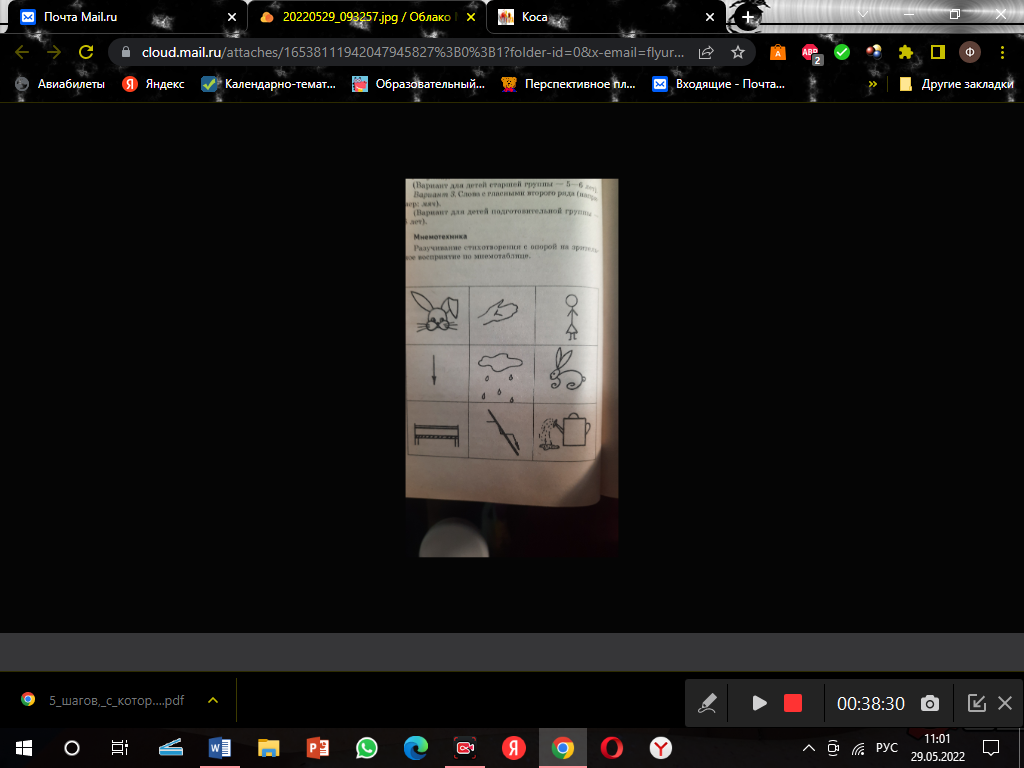 Разучивание  стихотворения с опорой на зрительное восприятие по мнемотаблице.Зайку бросила хозяйка,-Под дождем остался зайка,Со скамейки слезть не мог,Весь до ниточки промок.Порядок работы с мнемотаблицей:мотивирование на запоминание стихотворения наизусть за 1 занятие;раздача шаблонов каждому воспитаннику отдельно;подсчитать количество строчек в стихотворении и количество квадратов на шаблоне- их количество должно совпадать.чтение строчки;к каждой строчке придумать схематический рисунок (простой и понятный для ребенка);нарисовать схематический рисунок в каждом квадрате;повторение строчки, соответствующей рисунку.  Мнемотаблица- это схема, в которую заложена определенная информация  Для детей младшего и среднего дошкольного возраста необходимо давать цветные мнемотаблицы, так как  в памяти у детей  быстрее остаются отдельные образы: лиса-рыжая, елочка-зеленая, мышка- серая.   Итак, мнемотехника помогает развивать:-ассоциативное мышление;-зрительную и слуховую память;-зрительное и слуховое внимание;-воображение;-связную речь.    Для повышения результативности работы в данном направлении можно применять такие эффективные приемы мнемотехники- мнемосхемы. Суть заключается в том, что на каждое слово или маленькое словосочетание придумывается картинка ( изображение) таким образом все стихотворение зарисовывается схематически, после этого ребенок по памяти, используя графическое изображение воспроизводит стихотворение целиком. На начальном этапе воспитатель предлагает готовую план- схему, а по мере обучения ребенок сам активно включается в процесс создания своей схемы. С помощью элементов мнемотехники кроме заучивания стихотворений у детей:появляется интерес к заучиванию скороговорок, загадок;уменьшается количество времени для запоминания;дети преодолевают робость, застенчивость, учаться свободно держаться на праздниках;увеличивается словарный запас. Схемы служат своеобразным планом для создания монологов, помогают детям выстраивать:  - строение рассказа;- последовательность рассказа;- лексико- грамматическую наполняемость рассказа.Способы разные, у педагогов вырабатываются свои подходы, методы и способы работы с детьми:-используют звуковую память;- используют образную память и др;- перекодирование информации-преобразование из символов в образы.Используемая литература:Д.И. Бойков:  «Как учить детей общаться»С.В. БойковаТ.Б.  Полянская Детство-Пресс 2010г. «Использование метода мнемотехники в обучении рассказыванию детей дошкольного возраста»